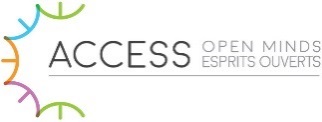 Referral for YOUNG ADULT SERVICES GROUPS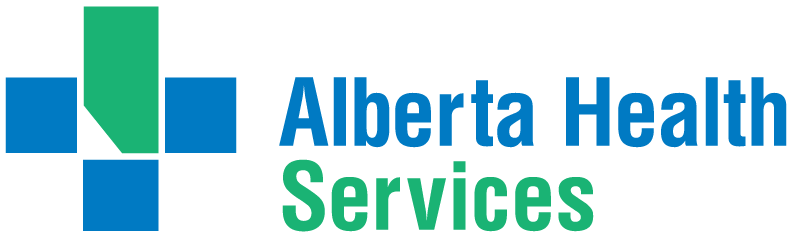 We would like to welcome you to Young Adult Services.  Our groups offer recreation and leisure, peer connection, education and skill development, volunteering, treatment options, as well as drop in service opportunities.How to access programs:  Young adults can self-refer by attending the orientation to young adult services on Wednesdays, coming to a drop in group, or filling out this form.  For young adults who choose to fill out this form, they will be contacted by a staff who can support them through challenges they may have in attending a new program (ie transportation, anxiety, selecting a group to attend etc.) Return completed forms to youngadultservices@ahs.ca. For more information contact Yazmin Juarez (780-782-5042) or Natasha Peacock (780-288-7423).Personal Information:Legal Name: ______________________________   Chosen Name (if different): ________________________________Pronouns: _____________________   Date of Birth: ____________      Personal Health Number # __________________                                                                                                   Day/Month/YearAge:______   Address: _____________________________________________     Postal Code: ____________________Please check box for preferred method of contact:□ Home Phone Number: _________________________  □ Cell Phone Number: ______________________________        □ Email Address: _________________________________________________________________________________ Emergency Contact Name & Number: ________________________________________________________________REFERRING SOURCE INFORMATION:   □ Self-referral              OR□ Care Provider _____________________________ Ph. Number: _______________ Program: __________________                                                                                    Name, DisciplineHow are you currently spending your time?  What programs or activities are you currently involved in?__________________________________________________________________________________________________________________________________________________________________________________________________________________ What goal do you most want us to help you with? What groups are you interested in? ______________________________________________________________________________________________________________________________________________________________________________________________________________________________What strengths do you see in yourself or do others see in you? ________________________________________________________________________________________________________________________________________________________________________________________________________________________________________________What challenges have you previously faced in meeting your goals and what have you tried to overcome them? What addiction or mental health concerns are you currently experiencing?_____________________________________________________________________________________________________________________________________________________________________________________________________________________________________________Is there anything else you would like us to know? __________________________________________________________________________________________________________________________________________________________         Information provided may be saved on an electronic medical record and shared with other AHS care providers.       Signature:  ___________________________________________            Date:   _____________________________